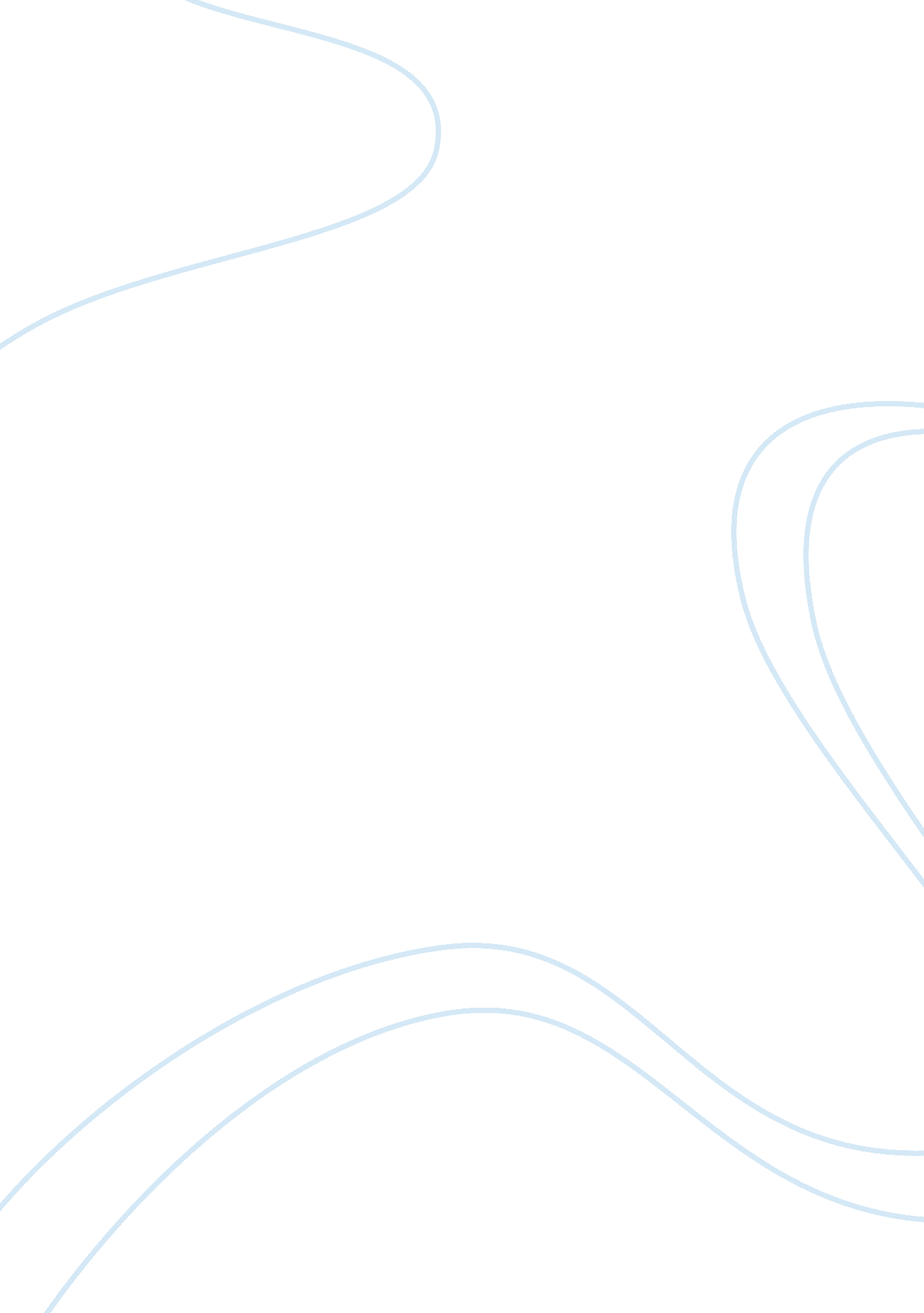 A mighty long way vocabulary list #2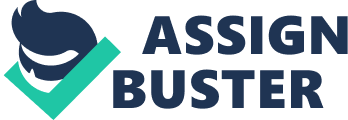 Aura: nouna distinctive but intangible quality that seems to surround a person or thing The girl had a kind aura. cc: feeling, good/bad Unfurl: verbto unroll, unfold or release something The scroll unfurled. cc: uncurl, open Revile: verbto speak to or about in an insulting way " I hate you!" she reviled. cc: angry, bad connotation, mean Antics: nounoutlandish or extravagant acts or gestures The girl created a crazy antic to steal the candy. cc: crazy, absurd, bad connotation Omnipresent: adj. present everywhere simultaneously The omnipresent store was all over the country. cc: all around, everywhere, good/bad Impeccable: adj. having no flaws, incapable of wrong doing; perfect " Your timing is impeccable," I said. cc: flawless, good connotation Peripheral: adj. located near the outer edges (boundary/retina) I saw the man through my peripheral vision. cc: outside, around the edges Indignant: adj. expressing strong displeasure; angry The man was indignant after he was robbed. cc: upset, bad connotation Awestruck: adj. full of mixed emotions of respect, wonder and dread I was awestruck after seeing the motorcycle do a backflip during the show. cc: amazing, dangerous Patronize: verbto act as if one were better than another Her voice was very patronizing when she talked about how well she had done at the race. cc: stuck-up, bratty, bad connotation Perpetuate: verbsomething that was caused to last a long time The woman provided perpetual help to all homeless people. cc: steadfast, continue on Demonstrative: adj. prone to showing strong emotion or affection. Her demonstrative technique made the lesson very clear to the class. cc: informative, explanation trepidation: nouna state of alarm or dread Her trepidation grew when she heard the tree branches scrape against the window pane. cc: scared, worried, bad connotation audacity: nounbold, fearless, daring She had the audacity to tell the President that his idea was faulty. cc: argumentative, negative effervescent: adj. enthusiastic; giving off bubbles The soda was so effervescent that it made Charlie and his grandpa float. cc: floating, happy stalwart: adj. physically and emotionally strong She knew her stalwart father could keep her family together through the difficult time. cc: admirable, tough, good culprit: nounone guilty of a fault or crime The culprit was caught due to the matching fingerprints. cc: thief, negative connotation credence: verbmental acceptance of something as true or real The man gave credence to Joe's claim that he was home all night. cc: correct, support irksome: adj. causing annoyance or vexation; bothersome The boy's constant laughter was irksome to the girls who were trying to focus on the lesson. cc: distracting, annoying, negative connotation coercion: nounact of using intimidation to make someone do something involuntarily The dog found bacon a good reward for the coercion of doing tricks. cc: forced, unwilling facetious: adjamusing, not taken seriously or literally The young girl was not afraid when her older brother taunted her with the facetious statement, " Don't let the bed bugs bite," because she knew there were no bugs in her bed. cc: silly, not true, exaggeration regale: verbto please someone with great entertainment The drama group planned to regale the crowd and receive a standing ovation. cc: please, gratify surreal: adj. having an oddly dreamlike quality The early morning hike through the pine forest was so surreal the girl thought she might see a fairy. cc: fantasy, super natural ingrain: verbto make something deeply apart of something else; firmly established Her family heritage was so deeply ingrained into her mind from the many years spend with her grandmother that she almost recipes and stories of past generations by heart. cc: fixed, put in deliberations: noundiscussion and consideration of all sides of an issue The jury retired to their room for deliberations on the case. cc: reasoning, reviewing all parts knave: nouna dishonest, deceitful person The knave was sentenced to five years in the dungeon by the King. cc: thief, old English ONA MIGHTY LONG WAY VOCABULARY LIST #2 SPECIFICALLY FOR YOUFOR ONLY$13. 90/PAGEOrder Now 